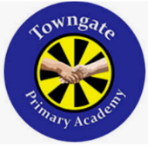 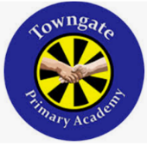 Different Types of Everyday Materials 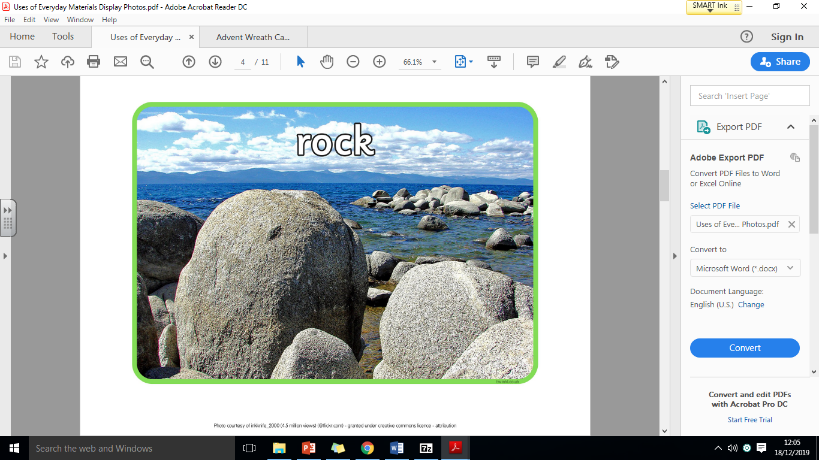 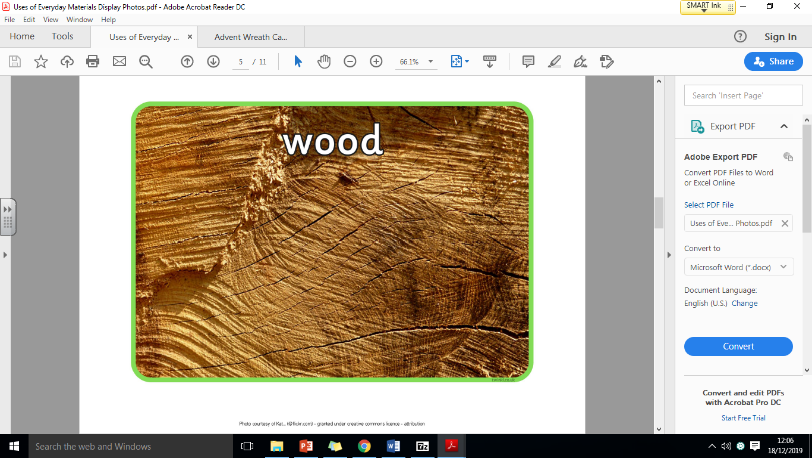 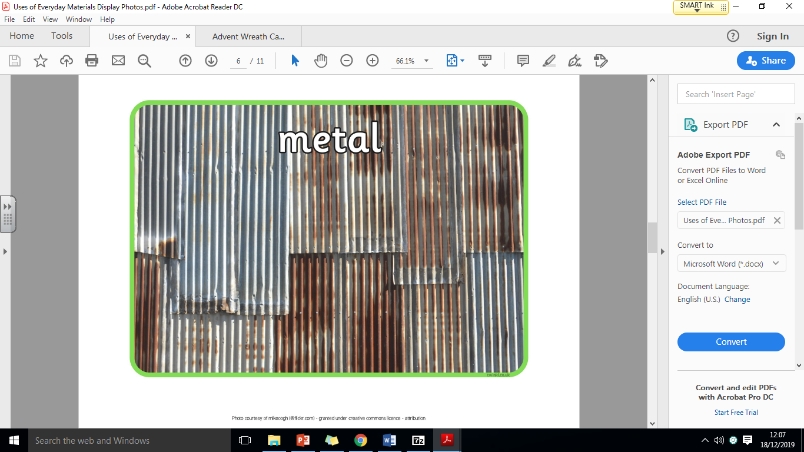 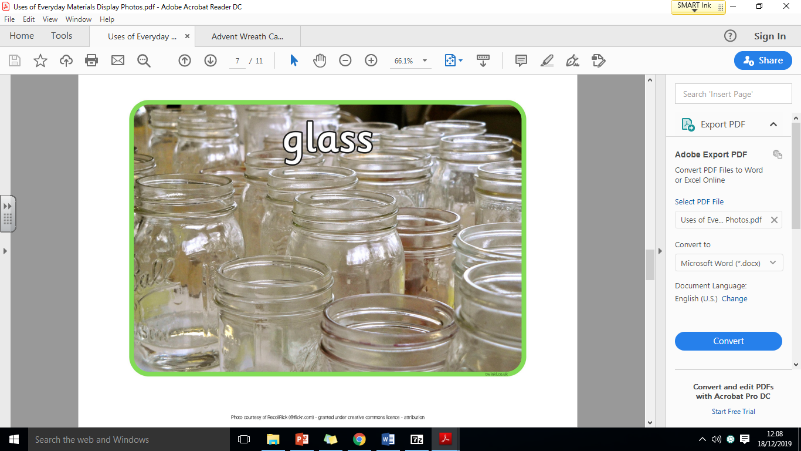 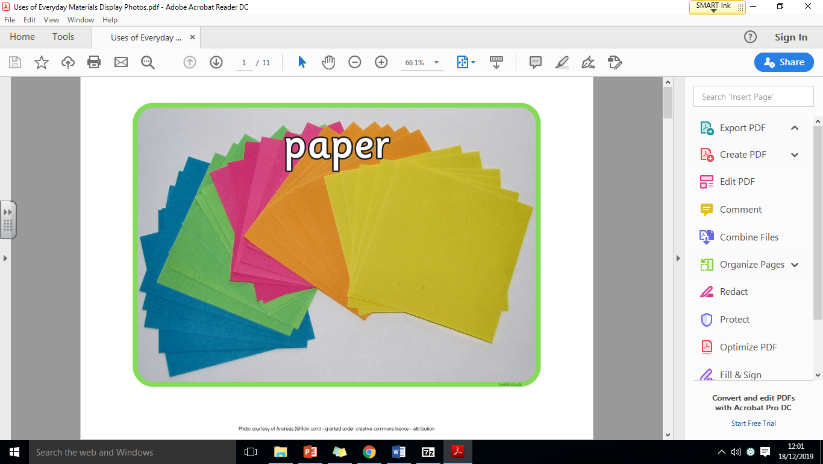 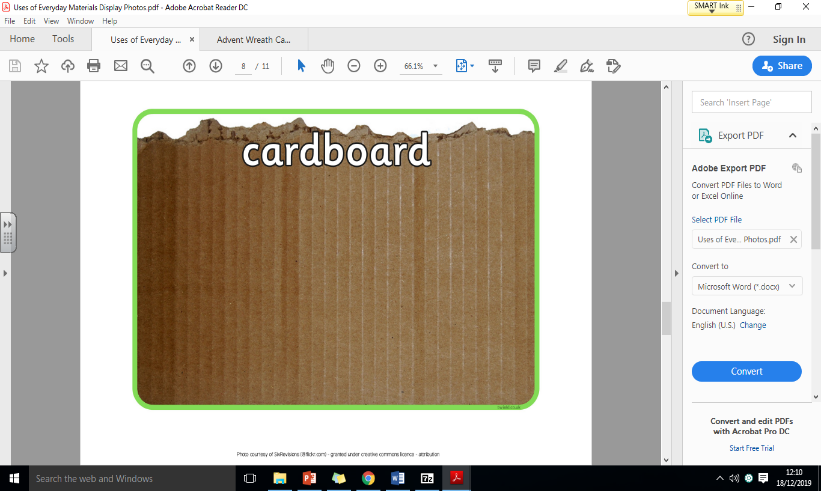 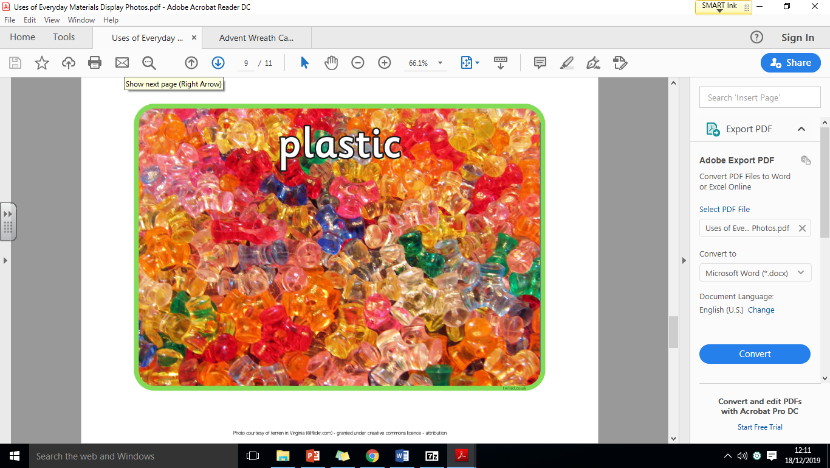 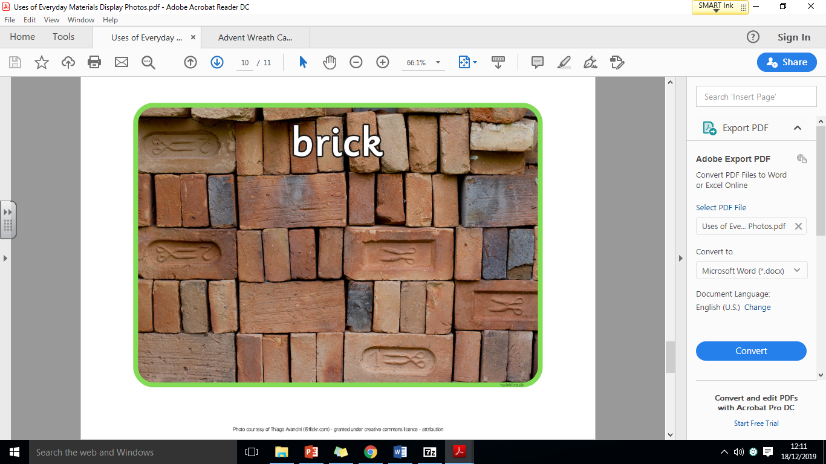 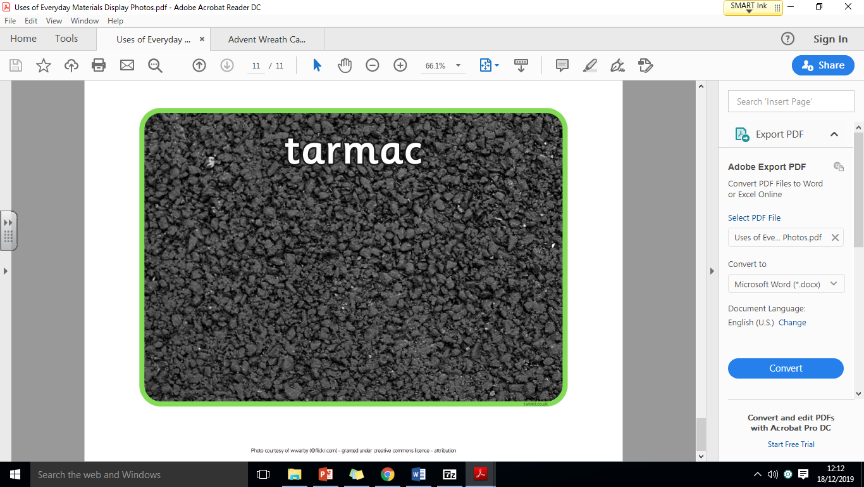                                  Properties of Everyday Materials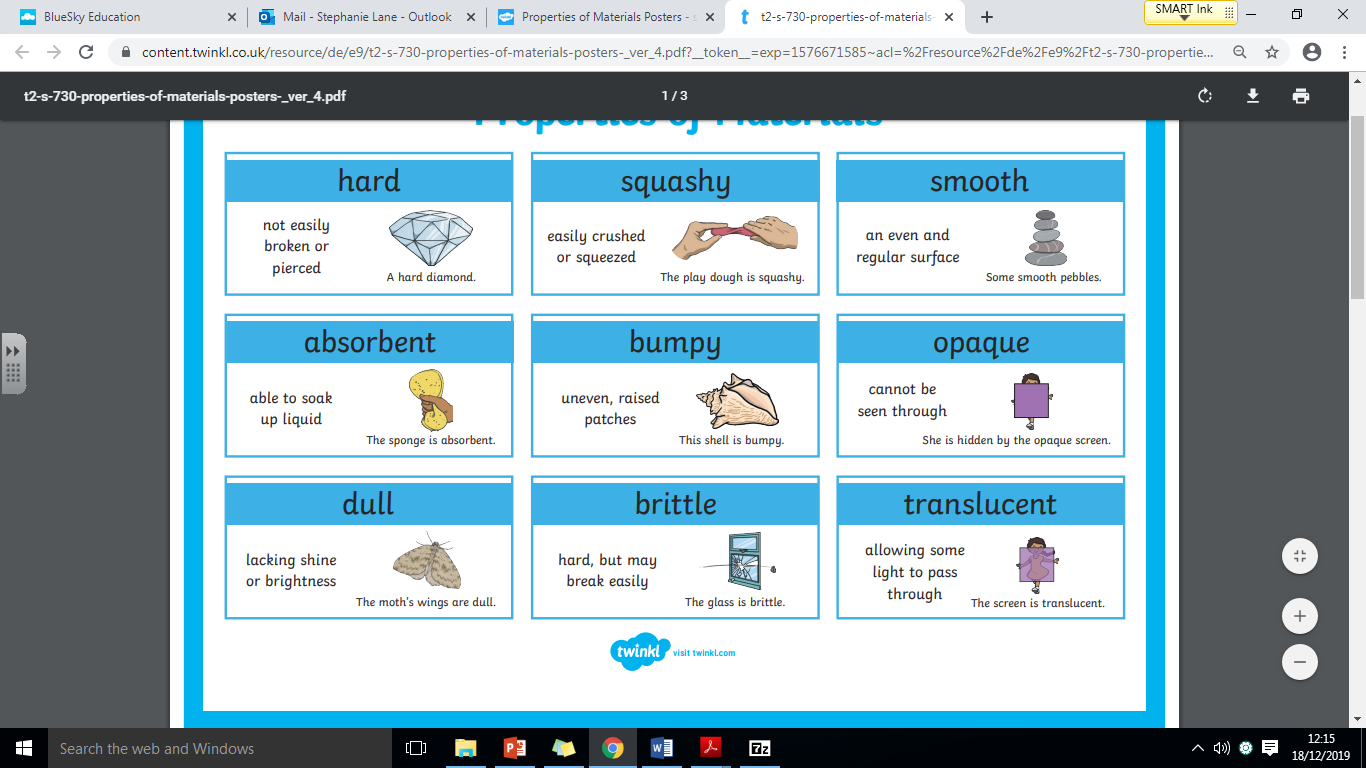 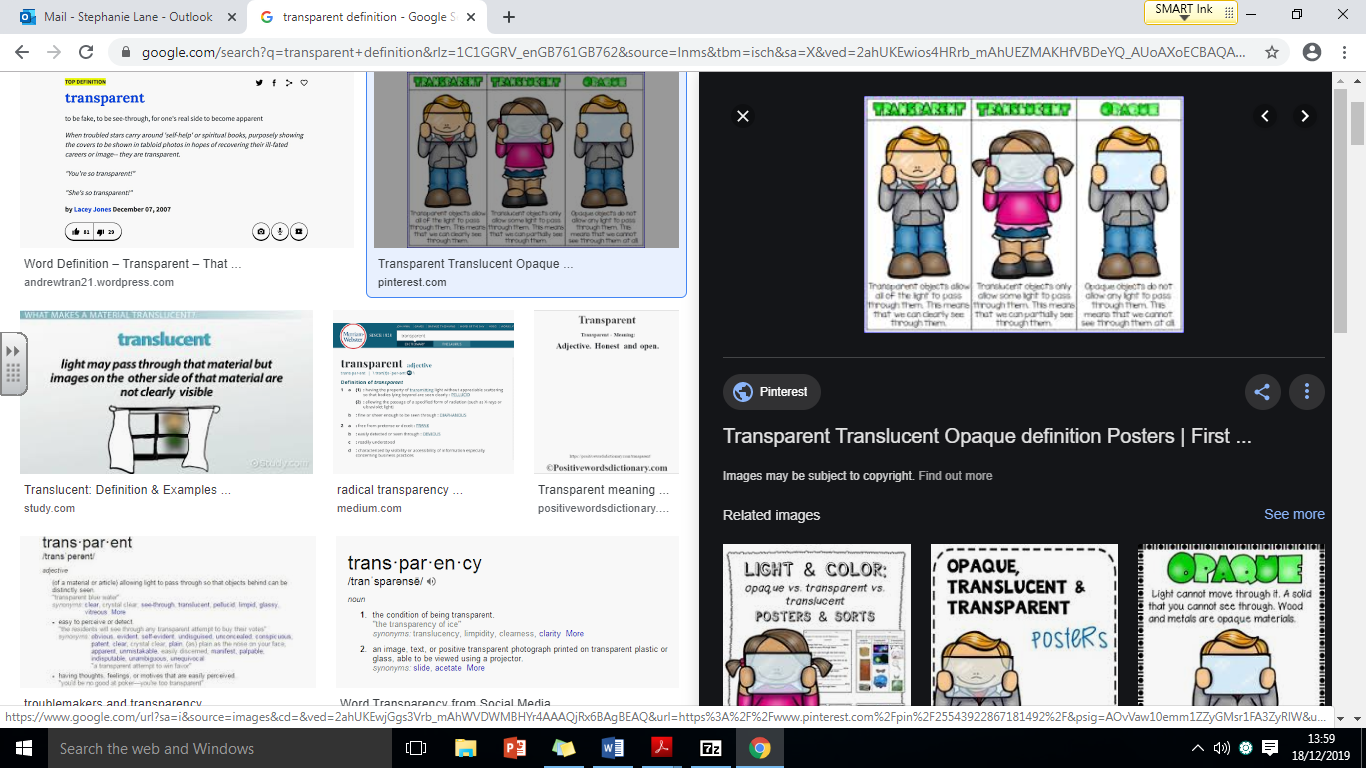 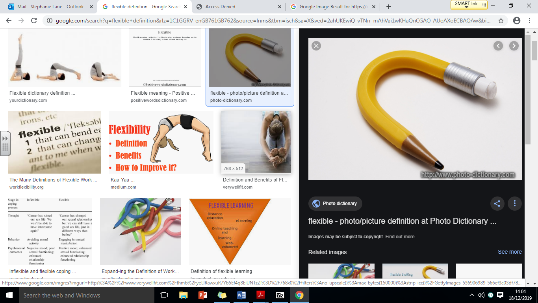 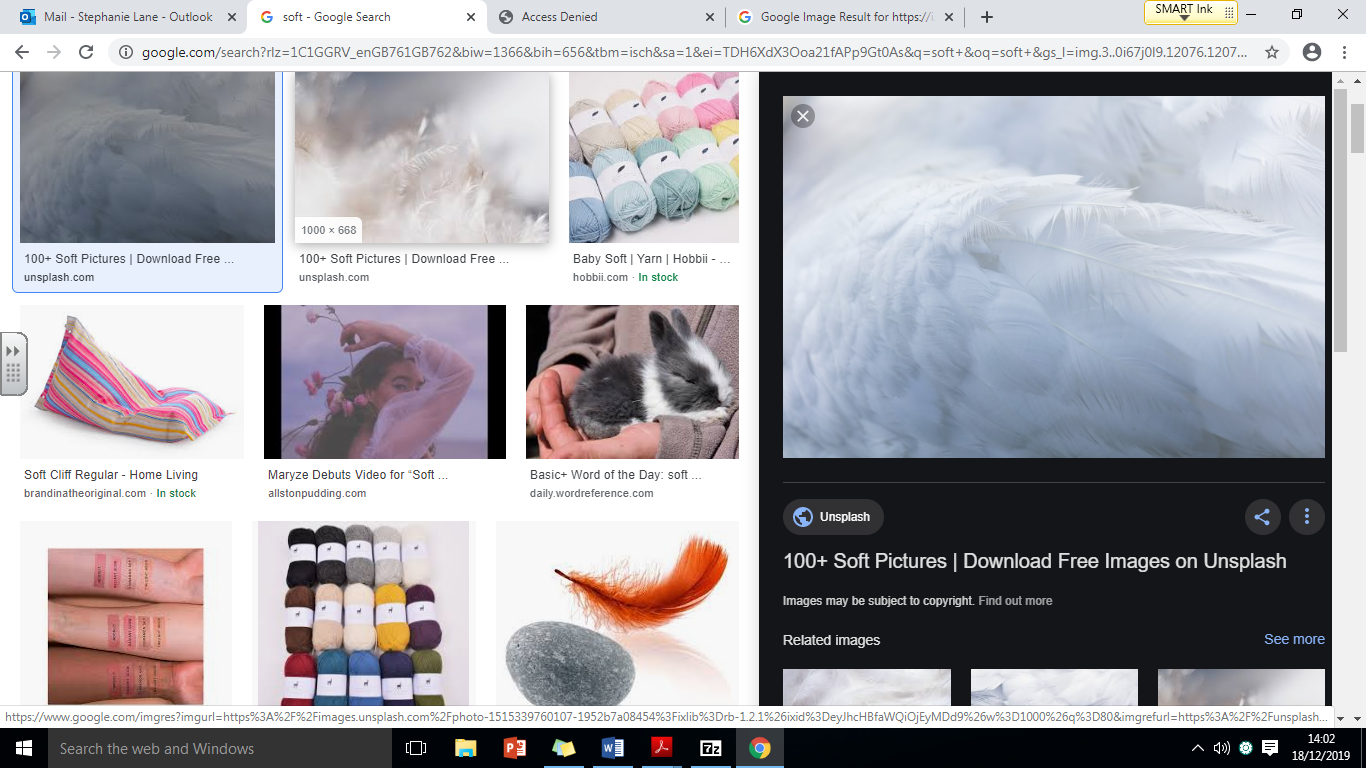 